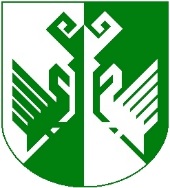 от 21ноября 2018года № 353О внесении изменений в постановление администрации муниципального образования «Сернурский муниципальный район» № 518 от 30 ноября 2016 годаВ соответствии с постановлением Правительства Республики Марий Эл от 20 июля 2018 г. №315 «О внесении изменений в постановление правительства РМЭ от 10.10.2016 года № 440»,администрация Сернурского муниципального района постановляет:1.Муниципальную программу муниципального образования «Сернурский муниципальный район» «Патриотическое воспитание граждан и допризывная подготовка молодежи к военной службе» на 2016-2025 годы, утвержденную указанным выше постановлением, изложить в новой редакции (прилагается).2.Контроль за исполнением настоящего постановления возложить на заместителя главы администрации Сернурского муниципального района по социальным вопросам Н.М.Ямбаршеву.3.Настоящее постановление вступает в силу со дня его официального опубликования (обнародования).Глава администрации        Сернурского								муниципального района					С. АдигановУТВЕРЖДЕНАпостановлением администрации Сернурского муниципального района от 21.11.2018 г. № 353МУНИЦИПАЛЬНАЯ ПРОГРАММАМУНИЦИПАЛЬНОГО ОБРАЗОВАНИЯ «СЕРНУРСКИЙ МУНИЦИПАЛЬНЫЙ РАЙОН»«ПАТРИОТИЧЕСКОЕ ВОСПИТАНИЕ ГРАЖДАН И ДОПРИЗЫВНАЯ ПОДГОТОВКА МОЛОДЕЖИ К ВОЕННОЙ СЛУЖБЕ»НА 2016–2025 ГОДЫП А С П О Р Тмуниципальной программы муниципального образования «Сернурский муниципальный район»«Патриотическое воспитание граждан и допризывная подготовка молодежи к военной службе»на 2016–2025 годыI. Характеристика состояния сферы реализации муниципальной программы, прогноз ее развития и основные проблемыСодержание проблемы патриотического воспитания граждан Российской Федерации заключается в том, что в условиях второго десятилетия XXI века дальнейшее ее развитие как системы и социального института должно способствовать консолидации российского общества, укреплению национальной безопасности и формированию российской гражданской идентичности как коренным задачам государственной политики ближайших десятилетий. В соответствии со стратегическими целями государства по обеспечению стабильного и устойчивого социального развития, укрепления обороноспособности страны муниципальная программа определяет содержание и основные пути развития системы патриотического воспитания населения Сернурского муниципального района и направлена на дальнейшее формирование патриотического сознания граждан как важнейшей ценности, одной из основ духовно-нравственного единства общества.В настоящее время такая система в Сернурском муниципальном районе сложилась. Создан и работает Межведомственный координационный совет по патриотическому воспитанию граждан и допризывной подготовке молодёжи к военной службе.На территории района действует 8 военно-патриотических клубов: ВПК «Верность» (Сернурская СОШ №1), ВПК «Служу Отечеству» (Сернурская СОШ №2), ВПК «Память» (Казанская СОШ), ВПК «Будущий воин» (Лажъяльская СОШ), ВПК «Виктория» (Марисолинская СОШ»), ВПК «Служу России» (Мустаевская СОШ»), ВПК «Сыны Отечества» (Кукнурская СОШ»), ВПК «Честь имею» (Зашижемская СОШ»).Совместными усилиями Администрации Сернурского района, учреждений образования и культуры, общественных объединений проделана большая работа по патриотическому воспитанию жителей, достигнуты определённые положительные результаты: проведены масштабные юбилейные мероприятия, посвященные 72-й годовщине Победы в Великой Отечественной войне 1941-1945 гг. и к Дням воинской славы России, организованы массовые субботникии благоустройство памятников и захоронений на всей территории района, в течение всего периода оказывалась адресная помощь ветеранам войны. Организованы мероприятия, посвящённые профессиональным праздникам, осуществлялась организационная работа по проведению месячника патриотического воспитания, посвящённого Дню защитника Отечества, конкурса патриотической песни памяти воина-интернационалиста А.Романова, районного фестиваля патриотических клубов «Когда мы едины – мы непобедимы», Дней призывника, акций «Подарок ветерану», «Я - гражданин России», военно-спортивной игры «Зарница» и т.д. Проводились мероприятия по активизации исследовательской, просветительской работы на базе школьных музеев, Сернурского районного Дома детского творчества и Центральной библиотечной системы. Стали традиционными празднования в районе дней: России, народного единства, Российского флага и др. В целях сохранения преемственности славных боевых и трудовых традиций к работе с молодежью привлекаются ветеранские организации, полнее используется их опыт и духовный потенциал. Огромную роль в патриотическом воспитании играют мероприятия, конкурсы как районного, так республиканского и российского масштаба, в которых обучающиеся принимают активное участие.Систематизирована работа по воспитанию гражданственности у детей и молодежи в образовательных организациях района. Ведется работа с допризывной молодежью по подготовке её к службе в рядах Российской армии. Патриотическое воспитание граждан становится основным стержнем общего воспитательного процесса, осуществляется поиск новых подходов в решении проблем духовно-нравственного воспитания подрастающего поколения.Однако для дальнейшего развития системы патриотического воспитания необходима модернизация материально-технической базы патриотического воспитания, повышение уровня его организационно-методического обеспечения, повышение уровня профессиональной подготовки организаторов и специалистов патриотического воспитания, развитие системы патриотического воспитания в трудовых коллективах, более активное и широкое привлечение к этой работе средств массовой информации, культуры и более широкое использование возможностей сети Интернет для решения задач патриотического воспитания.Все это свидетельствует о необходимости продолжения работы. Решение этих и других проблем предполагается осуществить в рамках муниципальной программы.Муниципальная программа муниципального образования «Сернурский муниципальный район» «Патриотическое воспитание граждан и допризывная подготовка молодежи к военной службе»на 2016–2025 годы разработана в соответствии с Постановлением Правительства Республики Марий Эл от 20 июля 2018 года «О внесении изменений в постановление Правительства Республики Марий Эл № 440 от 10.10.2016 года».Муниципальная программа определяет основные пути развития системы патриотического воспитания граждан в муниципальном районе и направлена на дальнейшее формирование патриотического сознания граждан.Муниципальная программа включает комплекс организационных и методических мероприятий по дальнейшему развитию и совершенствованию сложившейся в районе системы патриотического воспитания как важнейшей ценности, одной из основ духовно-нравственного единства общества. Муниципальная программа ориентирована на все слои и возрастные группы населения района, содержит основные компоненты, позволяющие формировать готовность населения района к служению Отечеству. При этом учитываются опыт и достижения прошлого, современные проблемы и тенденции развития нашего общества. Муниципальная программа призвана обеспечить единый межведомственный подход, объединив усилияучастников муниципальной программы по совершенствованию практики патриотического воспитания.Муниципальной программой предусмотрено дальнейшее освещение в средствах массовой информации темы патриотического воспитания, которой уделяется должное внимание на страницах районных газет «Край Сернурский» и «Шернур вел», наОбразовательном портале Республики Марий Эл в узлах Отдела образования и по делам молодежи администрации Сернурского муниципального района, образовательных организациях.Перечень основных мероприятий Муниципальной программы с указанием сроков их реализации и ожидаемых результатов приведен в приложении № 2 к Муниципальной программе.Прогнозная оценка расходов на реализацию целей
муниципальной программы в разрезе иных источников финансирования муниципальной программы приведена в приложении № 5 к муниципальной программе.II. Приоритеты муниципальной политики, цели и задачи муниципальной программыРеализация целевых программ патриотического воспитания граждан Российской Федерации, проживающих в Сернурском районе позволила в целом создать систему патриотического воспитания на районном уровне и обеспечить ее устойчивое функционирование. Итогом реализации целевых программ стала тенденция углубления в массовом сознании граждан понимания российского патриотизма как духовного ориентира и важнейшего ресурса развития современного российского общества.Социальные эффекты реализации целевых программ патриотического воспитания граждан Российской Федерации, проживающих в Сернурском районе, заключались в устойчивой тенденции роста социальной востребованности ценностей российского патриотизма в общественном сознании граждан; укреплении социального партнерства и взаимодействия органов государственной власти и институтов гражданского общества, направленного на рациональное и сбалансированное развитие государственной системы патриотического воспитания; достижении социально оправданного уровня комплексности и рационализации структуры взаимодействия науки, образования и культуры в патриотическом воспитании; повышении жизнеспособности систем патриотического воспитания различных категорий граждан в современных условиях; совершенствовании институтов государственно-общественного управления патриотическим воспитанием на районном уровне.Муниципальная программа основывается на понимании патриотизма как базовой направленности социального поведения граждан, выражающей высший смысл жизни и деятельности личности, проявления долга и ответственности перед обществом, формирующей понимание гражданином России приоритета общественных интересов над индивидуальными при защите интересов Отечества. Такое понимание свидетельствует о приоритетности патриотизма в структуре ценностей российского общества и государственной политики, позволяет   совершенствовать   деятельность    сложившихся   структур системы патриотического воспитания, а также создает условия для развития их взаимодействия, внедрения современных форм, технологий и механизмов эффективного взаимодействия между ними.В этом контексте патриотическое воспитание выступает основополагающим социальным фактором укрепления российской государственности, консолидации российского общества, обеспечения национальной безопасности, достижения российской гражданской идентичности населением страны, что определяет стратегию инновационного развития России. Идеалы, ценности и смыслы российского патриотизма составляют основу разработки современных моделей и механизмов формирования у современных поколений граждан России опыта служения Отечеству и прежде всего готовности к его защите.Система программных мероприятий, направленных на решение данной проблемы, исходит из потребности каждого гражданина России в свободном выборе своего будущего в контексте целей развития и обеспечения национальной безопасности России. Она направлена на интеграцию и консолидацию социального, культурного и воспитательного потенциала района.Целями Муниципальной программы являются:создание условий для повышения гражданской ответственности за судьбу страны, республики и района, повышения уровня консолидации общества для решения задач обеспечения безопасности и развития страны, республики и района, укрепления чувства сопричастности граждан к великой истории и культуре России, Республики Марий Эл и Сернурского района, обеспечения преемственности поколений,  воспитания гражданина, любящего свою Родину и семью, имеющего активную жизненную позицию;обеспечение условий для развития патриотического воспитания граждан, формирования потребности в ценностях патриотизма как основополагающего условия воспроизводства у современных поколений мотивов и смыслов созидания и защиты Отечества;содействие укреплению обороноспособности страны, совершенствование системы допризывной подготовки молодежи Республики Марий Эл, формирование у молодых людей первичных знаний, умений и навыков, необходимых для службы в Вооруженных Силах Российской Федерации, воспитание патриотизма, уважения к историческому прошлому России и ее Вооруженных Сил, формирование у допризывной молодежи чувства верности Отечеству, готовности к выполнению конституционных обязанностей.К числу решаемых задач относятся:развитие системы патриотического воспитания на основе внедрения моделей, проектов, программ и технологий воспитания патриотизма в современных условиях;совершенствование организационно-методического и информационного       обеспечения       функционирования       системы патриотического воспитания;создание условий для интеграции ресурсов патриотического воспитания образовательных организаций, учреждений культуры, молодежной политики, воинских и трудовых коллективов, общественных организаций;совершенствование военно-патриотического воспитания граждан как составной части системы патриотического воспитания для повышения престижа службы в Вооруженных Силах Российской Федерации и правоохранительных органах Российской Федерации;создание условий для развития волонтерского движения, являющегося эффективным инструментом гражданско-патриотического воспитания;укрепление     материально-технической     базы,  позволяющей проводить все необходимые виды занятий по патриотическому воспитанию и допризывной подготовке в образовательных, трудовых, творческих коллективах и общественных объединениях.III. Целевые показатели (индикаторы) муниципальной программыСостав целевых показателей Муниципальной программы определен исходя из принципа необходимости и достаточности информации для характеристики достижения целей и решения задач Программы. Перечень показателей носит открытый характер 
и предусматривает возможность корректировки в случае потери информативности показателя (достижение максимального значения).Сведения о показателях (индикаторах) Программы и их значениях приведены в приложении№ 1 к Муниципальной программе.Эффективность реализации мероприятий Муниципальной программы будет оцениваться следующими показателями:количество подготовленных организаторов и специалистов в сфере патриотического воспитания;доля образовательных организаций всех типов, участвующих в реализации муниципальной программы, в общей численности образовательныхорганизаций;доля обучающихся в образовательных организациях всех типов, принимавших участие в конкурсных мероприятиях, направленных на повышение уровня знаний истории и культуры России, Республики Марий Эл, Сернурского района, в общей численности обучающихся;доля волонтерских объединений, осуществляющих свою деятельность на базе образовательных организаций, в общей численности образовательных организаций;доля граждан Российской Федерации, проживающих в Сернурском районе, выполнивших нормативы Всероссийского физкультурно-спортивного комплекса «Готов к труду и обороне» (ГТО), в общей численности граждан Российской Федерации, проживающих в Сернурском районе, принимавших участие в сдаче нормативов ГТО;доля образовательных организаций над которыми шефствуют воинские части;доля информированных о мероприятиях муниципальной программы граждан, проживающих в Сернурском районе, в общей численности граждан,проживающих в Сернурском районе.IV. Основные направления и мероприятия Муниципальной программыСистема программных мероприятий исходит из потребности каждого гражданина в свободном выборе своего будущего в контексте целей развития и обеспечения национальной безопасности России и направлена на интеграцию и консолидацию социального, культурного и воспитательного потенциала жителей района. Программно-целевой и системно-правовой подходы к патриотическому воспитанию реализуются в условиях объективно сложившегося перехода мирового сообщества к глобальному информационному пространству, насаждению массовой культуры, космополитической среды Интернета, виртуальной псевдореальности социального мифотворчества, актуализирует необходимость сохранения и развития в российском обществе исторически сложившихся культурно-самобытных ценностей, духовных традиций страны и прежде всего ценностей патриотизма.Муниципальная программа исходит из наличия в российском обществе и государстве сложившихся основ для дальнейшего развития и укрепления эффективной системы патриотического воспитания граждан, формирования у них любви к Отечеству, готовности проявить свои лучшие качества в различных сферах общественной жизни.На реализацию этих возможностей разработан комплекс мер по решению двух основных мероприятий муниципальной программы: Патриотическое воспитание граждан и допризывная подготовка молодежи к военной службе.Комплекс мер по решению задач основного направления муниципальной программы «Патриотическое воспитание граждан»:1. Организационно-методические основы патриотического воспитания граждан.Это направление предполагает:продолжение изучения исследовательской деятельности в сфере сложившейся системы патриотического воспитания и использование их результатов в практической деятельности по внедрению в воспитательный процесс инновационных технологий;изучение учебно-методических пособий и рекомендаций в области патриотического воспитания с научным обоснованием применения в современных условиях обновленных методов работы с каждой категорией российских граждан;внедрение комплекса учебных и специальных программ и методик развития современных форм и методов патриотической работы с молодежью;изучение и использование наиболее эффективных форм и методов всего многообразия педагогических средств и подходов к патриотическому воспитанию различных категорий граждан с учетом специфики сфер их жизни и деятельности;проведение экспертизы проектов патриотической направленности с целью выявления уровня и результатов формирования патриотизма у различных категорий граждан;изучение и обобщение передового опыта в области патриотического воспитания с целью его внедрения в практику этой деятельности.2. Формирование патриотических ценностей, приобщающих граждан Сернурского района к отечественной истории и культуреСистемой мер по формированию патриотического мировоззрения граждан предусматривается:активизация интереса к изучению истории Отечества и формирование чувства уважения к героическому прошлому нашей страны, сохранение памяти о великих исторических подвигах защитников Отечества;углубление знаний о событиях, ставших основой государственных праздников России;повышение интереса граждан к военной истории Отечества в ходе подготовки и празднования 75-летия Победы советского народа в Великой Отечественной войне 1941-1945 годов;сохранение исторической памяти и развитие интереса к отечественной истории и её видным деятелям - патриотам России;повышение качества работы образовательных организаций по профессиональной ориентации учащихся для службы Отечеству и их патриотическому воспитанию;стимулирование и поддержка творческой активности граждан направленных на развитие патриотизма;участие в конкурсах, семинарах, конференциях, выставках, экспозициях, посвященных славным историческим событиям и знаменательным датам России.	3. Участие образовательных организаций, учреждений культуры и средств массовой информации в патриотическом воспитании граждан.Системой   мер   по   информационному   обеспечению   в   областипатриотического воспитания предусматривается:совершенствование форм и механизмов социального партнёрства образовательных организаций, учреждений культуры, молодёжной политики, общественных объединений в воспитании патриотизма;активное использование элементов патриотического воспитания в средствах массовой информации, преодоление при этом сложившихся подходов, стереотипов и механизмов негативного плана;противодействие всем попыткам принижения роли, места, значения, дискредитации, девальвации патриотических ценностей в средствах массовой информации, литературе и искусстве, книгоиздательстве, спорте, рекламе и др.;активизация усилий творческих людей - журналистов, представителей интеллигенции в области патриотического воспитания;развитие электронных и печатных средств массовой информации, специализирующейся на патриотической тематике.4. Взаимодействие органов местного самоуправления и гражданского общества в интересах патриотического воспитания.	В целях усиления взаимодействия органов местного самоуправления и гражданского общества в сфере патриотического воспитания предусматривается:	взаимодействие органов местного самоуправления и гражданского общества в развитии основ управления патриотическим воспитанием на всех его уровнях;	объединение основных направлений и форм патриотического воспитания с созданием соответствующих центров и обеспечение взаимодействия между ними, оказание постоянной поддержки;	привлечение ветеранских организаций к работе с молодёжью, использование их опыта, нравственного и духовного потенциала для сохранения преемственности боевых и трудовых традиций.Комплекс мер по решению задач основного направления муниципальной программы «Допризывная подготовка молодежи к военной службе»:Военно-патриотическое воспитание молодежи Сернурского района.Это направление предполагает:создание условий, в том числе нормативных и правовых, для обеспечения координации и взаимодействия военно-патриотических клубов по различным направлениями формам профильной деятельности в целях повышения эффективности формирования у молодежи готовности к защите Отечества и военной службе; изучение передового опыта и его внедрение в практику военно-патриотического воспитания молодежи, формирование позитивного отношения к военной и государственной службе; активизация военно-шефской работы, создание механизмов постоянного взаимодействия с общественно-государственными организациями, общественными объединениями патриотической направленности по выполнению задач военно-патриотического воспитания и подготовки молодежи к защите Отечества2. Формирование у молодёжи положительной мотивации к прохождению военной службы.Это направление предполагает:формирование у молодежи моральной и психологической готовности к защите Отечества, верности конституционному долгу в условиях мирного и военного времени, высокой гражданской ответственности; развитие у подрастающего поколения гордости, глубокого уважения и почитания символов государства – Государственного герба, Государственного флага, Государственного гимна Российской Федерации, другой российской, особенно воинской, символики и исторических святынь Отечества; создание условий для комплектования Вооруженных сил Российской Федерации, других войск, воинских формирований и органов, морально, психологически и физически подготовленными гражданами, обладающими высокой мотивацией к прохождению военной и государственной службыV. Основные меры правового регулирования, направленные на достижение целей и (или) конечных результатов муниципальной программыОсновные меры правового регулирования в сфере патриотического воспитания, направленные на достижение цели и (или) конечных результатов Муниципальной программы, предусматривают разработку и принятие ряда нормативных правовых актов, в том числе постановлений администрации Сернурского муниципального района.Основные меры правового регулирования в сфере реализации Муниципальной программы с обоснованием необходимости изменений правового регулирования и ожидаемых сроков принятия нормативных правовых актов представлены в приложении № 3 к Муниципальной программе.VI. Ресурсное обеспечение Муниципальной программыДля реализации мероприятий муниципальной программы планируемый объем финансирования складывается из средств бюджета муниципального образования «Сернурский муниципальный район» в размеретыс. рублей (на весь срок реализации муниципальной программы).В том числе финансирование по годам, 1 452.000  рублей:2016 год – 0 2017 год – 171,02018 год – 141,0 2019 год – 156,02020 год – 164, 02021 год – 164,02022 год – 164,02023 год – 164,02024 год -  164,02025 год – 164,0Объемы бюджетных ассигнований уточняются ежегодно 
при формировании муниципального бюджета МО «Сернурский муниципальный район» на очередной финансовый год и плановый период.Ресурсное обеспечение реализации Муниципальной программы за счет средств муниципального бюджета по годам ее реализации представлено в приложении № 4 к Муниципальной программе.VII. Анализ рисков реализации Муниципальной программыи описание мер управления рискамиВ ходе реализации Муниципальной программы могут возникнуть следующие группы рисков:1. Внешние финансово-экономические риски:сокращение в ходе реализации Муниципальной программы предусмотренных объемов бюджетных средств, что потребует внесения изменений в Муниципальную программу, пересмотра целевых значений показателей, и, возможно, отказ от реализации отдельных мероприятий и даже задач Муниципальной программы;потеря с течением времени значимости отдельных мероприятий;длительный срок реализации Муниципальной программы и, как следствие, возрастание неопределенности по мере ее реализации могут привести к необходимости значительных корректировок значений целевых показателей. 2. Внешние социальные риски:постоянно изменяющиеся социальные условия требуют дифференцированного подхода к организации воспитания различных категорий граждан.3. Внутренние риски:неэффективность организации и управления процессом реализации мероприятий Муниципальной программы; низкая эффективность использования бюджетных средств; недостаточный уровень исполнительской дисциплины сотрудников или ответственного руководителя Муниципальной программы. Меры управления внешними финансово-экономическими рисками: проведение комплексного анализа внешней и внутренней сред исполнения Муниципальной программы с дальнейшим пересмотром критериев оценки и отбора ее мероприятий. Совершенствование механизма реализации Муниципальной программы, исходя из изменений внутренней и внешней сред; оперативное реагирование и внесение изменений в Муниципальную программу, нивелирующие или снижающие воздействие негативных факторов выполнения целевых показателей Муниципальной программы.Меры управления внутренними рисками: разработка и внедрение эффективной системы контроля реализации программных положений и мероприятий, а также эффективности использования бюджетных средств; проведение регулярной оценки результативности и эффективности реализации Муниципальной программы (проведение внешней экспертизы отдельных мероприятий с привлечением независимых экспертов); снижение неопределенности в результатах за счет управления рисками и анализа возможных сценариев развития ситуации;контроль и оперативное управление ходом выполнения Муниципальной программы и отдельных проектов за счет использования инструментов планирования, контроля, анализа и результатов. Гибкая настройка процессов работы с документами (подготовка, согласование, принятие и т.п.).Таким образом, из вышеперечисленных рисков наибольшее отрицательное влияние на реализацию Муниципальной программы может оказать возникновение финансовых и непредвиденных рисков, которые содержат угрозу срыва реализации Муниципальной программы. Поскольку в рамках реализации Муниципальной программы практически отсутствуют рычаги управления непредвиденными рисками. VIII. Оценка планируемой эффективности реализации Муниципальной программыУспешная реализация Муниципальной программы будет способствовать укреплению и развитию системы патриотического воспитания в Сернурском районе, повышению уровня социальной активности, гражданской ответственности, духовности молодежи.Поэтапная реализация программных мероприятий позволит обеспечить:создание эффективной системы патриотического воспитания граждан в Сернурском районе;повышение качества проводимой работы в области патриотического воспитания в образовательных организациях, учреждениях культуры, спорта и молодежной политики, общественных объединениях и организациях, на предприятиях; повышение престижа службы в Вооруженных силах Российской Федерации и правоохранительных органах Российской Федерации, снижение количества граждан, уклоняющихся от прохождения военной службы, увеличение количества молодых людей вовлеченных в деятельность патриотических объединений;создание системы переподготовки руководителей военно-патриотических объединений;участие делегаций от Сернурского района в республиканских, окружных и федеральных конкурсных мероприятиях патриотической направленности;возрастание гражданской социальной и трудовой активности граждан, повышение их вклада в развитие общества и района;преодоление экстремистских проявлений отдельных групп граждан;повышение мотивации молодежи к профессиональному выбору службы в вооруженных силах Российской Федерации в качестве будущей профессии, готовности к Защите Отечества;формирование комплекса районных мероприятий военно-прикладной и оборонно-спортивной направленности;формирование у подрастающего поколения уважительного отношения к символам Российской государственности, военной символике.Также к 2025 году ожидается достижение уровня целевых показателей, запланированных в приложении № 1 к Муниципальной программе.IX. Мониторинг и контроль за ходом реализации Муниципальной программыТекущее управление и контроль реализации Муниципальной  программы осуществляется в соответствии с планом реализации Муниципальной программы. МУ «Отдел образования и по делам молодежи администрации МО «Сернурский муниципальный район» ежегодно, не позднее 15 декабря текущего финансового года, утверждает на очередной год план реализации Муниципальной программы и направляет его в экономический отдел администрации МО «Сернурский муниципальный район» и Районный финансовый отдел.В процессе реализации Муниципальной программы МУ «Отдел образования и по делам молодежи администрации МО «Сернурский муниципальный район» вправе принимать решения о внесении изменений в перечни и состав мероприятий, сроки их реализации.ПРИЛОЖЕНИЕ №1к муниципальной программеМО «Сернурский муниципальный район» «Патриотическое воспитание граждан и допризывная подготовка молодежи к военной службе» на 2016-2025 годыСВЕДЕНИЯ О ПОКАЗАТЕЛЯХ (ИНДИКАТОРАХ)муниципальной программы МО «Сернурский муниципальный район» «Патриотическое воспитание граждан и допризывная подготовка молодежи к военной службе» на 2016-2020 годы, и их значенияхПРИЛОЖЕНИЕ №2к муниципальной программе  МО «Сернурский муниципальный район» «Патриотическое воспитание граждан и допризывная подготовка молодежи к военной службе» на 2016-2025 годыПЕРЕЧЕНЬ основных мероприятий муниципальной программы МО «Сернурский муниципальный район» «Патриотическое воспитание граждан и допризывная подготовка молодежи к военной службе» на 2016-2020 годыПРИЛОЖЕНИЕ № 3к муниципальной программе  МО «Сернурский муниципальный район» «Патриотическое воспитание граждан и допризывная подготовка молодежи к военной службе» на 2016-2025 годыСВЕДЕНИЯоб основных мерах правового регулирования в сфере реализации муниципальной программы МО «Сернурский муниципальный район» «Патриотическое воспитание граждан и допризывная подготовка молодежи к военной службе» на 2016-2025 годы ПРИЛОЖЕНИЕ № 4к муниципальной программе  МО «Сернурский муниципальный район» «Патриотическое воспитание граждан и допризывная подготовка молодежи к военной службе» на 2016-2020 годыРЕСУРСНОЕ ОБЕСПЕЧЕНИЕреализации муниципальной программы МО «Сернурский муниципальный район» «Патриотическое воспитание граждан и допризывная подготовка молодежи к военной службе» на 2016-2020 годы за счет средств муниципального бюджета муниципального образования «Сернурский муниципальный район» ПРИЛОЖЕНИЕ № 5к муниципальной программе  МО «Сернурский муниципальный район» «Патриотическое воспитание граждан и допризывная подготовка молодежи к военной службе» на 2016-2025 годыПРОГНОЗНАЯ ОЦЕНКАрасходов на реализациюцелей муниципальной программы МО «Сернурский муниципальный район» «Патриотическое воспитание граждан и допризывная подготовка молодежи к военной службе» на 2016-2025 годы ШЕРНУРМУНИЦИПАЛЬНЫЙ РАЙОНЫНАДМИНИСТРАЦИЙЖЕАДМИНИСТРАЦИЯ СЕРНУРСКОГО МУНИЦИПАЛЬНОГОРАЙОНАПУНЧАЛПОСТАНОВЛЕНИЕОтветственный исполнитель муниципальной программы-Муниципальное учреждение «Отдел образования и по делам молодежи администрациимуниципального образования «Сернурский муниципальный район».Участники муниципальной программы-Муниципальное учреждение «Отдел образования и по делам молодежи администрации муниципального образования«Сернурский муниципальный район» (далее по тексту – Отдел образования и по делам молодежи);Муниципальное бюджетное учреждение «Отдел культуры администрации муниципального образования «Сернурский муниципальный район» (далее по тексту – Отдел культуры);Межмуниципальный отдел Министерства внутренних дел Российской Федерации «Сернурский» (по согласованию);Отдел военного комиссариата Республики Марий Эл по Сернурскому району (по согласованию);Отдел физической культуры и спорта администрации муниципального образования «Сернурский муниципальный район» (далее по тексту – отдел физической культуры и спорта);Отдел ГОЧС, архитектуры и экологической безопасности администрации муниципального образования «Сернурский муниципальный район» (далее по тексту – отдел ГОЧС, архитектуры и экологической безопасности);Администрации городского и сельских поселений муниципального образования «Сернурский муниципальный район».Цели муниципальной программы-создание условий для повышения гражданской ответственности за судьбу страны, республики и района, повышения уровня консолидации общества для решения задач обеспечения безопасности и развития страны, республики и района, укрепления чувства сопричастности граждан к великой истории и культуре России, Республики Марий Эл и Сернурского района, обеспечения преемственности поколений, воспитания гражданина, любящего свою Родину и семью, имеющего активную жизненную позицию;обеспечение условий для развития патриотического воспитания граждан, формирования потребности в ценностях патриотизма как основополагающего условия воспроизводства у современных поколений мотивов и смыслов созидания и защиты Отечества;содействие укреплению обороноспособности
страны,совершенствованиесистемыдопризывнойподготовкимолодежиСернурского района, формирование у молодых людей первичных знаний, умений и навыков, необходимых для службы в Вооруженных Силах Российской Федерации, воспитание патриотизма, уважения к историческому прошлому России и её Вооруженных Сил, формирование у допризывной молодежи чувства верности Отечеству, готовности к выполнению конституционных обязанностейЗадачи муниципальной программы-развитиесистемыпатриотического воспитания на основе внедрениямоделей,проектов, программ и технологийвоспитанияпатриотизма в современных условиях;совершенствование организационно-методического иинформационного обеспечения функционирования системы патриотического воспитания; создание условий для интеграции ресурсов патриотического воспитания образовательных организаций, учреждений культуры, молодежной политики, воинских и трудовых коллективов, общественных организаций;совершенствование военно-патриотического воспитания граждан как составной части системы патриотического воспитания для повышения престижа службы в Вооруженных Силах Российской Федерации и правоохранительных органах Российской Федерации;создание условий для развития волонтерского движения, являющегося эффективным инструментом гражданско-патриотического воспитания;укрепление материально-технической базы, позволяющей проводить все необходимые виды занятий по патриотическому воспитанию и допризывной подготовке в образовательных, трудовых, творческих коллективах и общественных объединенияхЦелевыеиндикаторы и показатели муниципальной программы -количество подготовленных организаторов и специалистов в сфере патриотического воспитания;доля образовательных  организаций всех типов, участвующих в реализации муниципальной программы, в общей численности образовательных организаций;
доля обучающихся в образовательных организациях всех типов, принимавших участие в конкурсных мероприятиях, направленных на повышение уровня знаний истории и культуры России, Республики Марий Эл, Сернурского района, в общей численности обучающихся;доля волонтерских объединений, осуществляющих свою деятельность на базе образовательных организаций, в общей численности образовательных организаций;доля граждан Российской Федерации, проживающих в Сернурском районе, выполнивших нормативы Всероссийского физкультурно-спортивного комплекса «Готов к труду и обороне» (ГТО), в общей численности граждан Российской Федерации, проживающих в Сернурском районе, принимавших участие в сдаче нормативов ГТО;доля образовательных организаций, над которыми шефствуют воинские части;доля информированных о мероприятиях муниципальной программы граждан, проживающих в Сернурском районе, в общей численности граждан,проживающих в Сернурском районеЭтапы и сроки реализации муниципальной программы -2016–2025 годыОбъем финансирования муниципальной программы-Объем финансирования составляет 1 452 000  рублей, в том числе:2016 год – 0 руб. 2017 год – 171 тыс. руб.2018 год – 141 тыс.руб.2019 год – 156 тыс.руб.2020 год – 164 тыс. руб.2021 год – 164 тыс.руб.2022 год – 164 тыс.руб.2023 год – 164 тыс.руб.2025 год – 164 тыс.руб.в том числе за счет средств муниципального бюджета муниципального образования «Сернурский муниципальный район»:2016 год – 0 руб. 2017 год – 171 тыс. руб.2018 год – 141 тыс.руб.2019 год – 156 тыс.руб.2020 год – 164 тыс. руб.2021 год – 164 тыс.руб.2022 год – 164 тыс.руб.2023 год – 164 тыс.руб.2024 год – 164 тыс.руб.2025 год – 164 тыс.руб.Объемы бюджетных ассигнований уточняются ежегодно при формировании муниципального бюджета муниципального образования «Сернурский муниципальный район» на очередной финансовый год и плановый период.Ожидаемые результаты реализации муниципальной программы- создание эффективной системы патриотического воспитания граждан;повышение качества проводимой работы в области патриотического воспитания в образовательных организациях, учреждениях культуры, спорта и молодежной политики, общественных объединениях и организациях, на предприятиях; повышение престижа службы в Вооруженных силах Российской Федерации и правоохранительных органах Российской Федерации, снижение количества граждан уклоняющихся от прохождения военной службы, увеличение количества молодых людей вовлеченных в деятельность патриотических объединений;формирование системы переподготовки руководителей военно-патриотических объединений;обеспечение участия делегаций от Сернурского района в республиканских, окружных и федеральных конкурсных мероприятиях патриотической направленности;возрастание гражданской социальной и трудовой активности граждан, повышение их вклада в развитие общества и района;преодоление экстремистских проявлений отдельных групп граждан;повышение мотивации молодежи к профессиональному выбору службы в вооруженных силах Российской Федерации в качестве будущей профессии, готовности к Защите Отечества;формирование комплекса районных мероприятий военно-прикладной и оборонно-спортивной направленности;формирование у подрастающего поколения уважительного отношения к символам Российской государственности, военной символике.№Показатели (индикаторы)Единица измеренияЗначения показателейЗначения показателейЗначения показателейЗначения показателейЗначения показателейЗначения показателейЗначения показателейЗначения показателейЗначения показателейЗначения показателей№Показатели (индикаторы)Единица измерения2016 год2017 год2018 год2019 год2020 год2021год2022 год2023 год2024 год2025 год123456789101112131Количество подготовленных организаторов и специалистов в сфере патриотического воспитанияЧел.22222222222Доля образовательных организаций всех типов, участвующих в реализации муниципальной программы, в общей численности образовательных организаций%1001001001001001001001001001003Доля обучающихся в образовательных организациях всех типов, принимавших участие в конкурсных мероприятиях, направленных на повышение уровня знаний истории и культуры России, Республики Марий Эл, Сернурского района, в общей численности обучающихся%607075809095959595954Доля волонтерских объединений, осуществляющих свою деятельность на базе образовательных организаций, в общей численности образовательных организаций%304050607080858585855Доля граждан Российской Федерации, проживающих в Сернурском районе, выполнивших нормативы Всероссийского физкультурно-спортивного комплекса «Готов к труду и обороне» (ГТО), в общей численности граждан Российской Федерации, проживающих в Сернурском районе, принимавших участие в сдаче нормативов ГТО%0,511,522,52,52,52,52,52,56Доля образовательных организаций над которыми шефствуют воинские части%607080901001001001001001007Доля информированных о мероприятиях муниципальной программы граждан, проживающих в Сернурском районе, в общей численности граждан,проживающих в Сернурском районе.%60708090100100100100100100№Наименование основного мероприятияОтветственный исполнительСрок, годСрок, годОжидаемый непосредственный результат (краткое описание)Последствия нереализации основного мероприятияСвязь с показателями подпрограммы№Наименование основного мероприятияОтветственный исполнительНачала реализацииОкончания реализацииОжидаемый непосредственный результат (краткое описание)Последствия нереализации основного мероприятияСвязь с показателями подпрограммы12345678Основное мероприятие I. ПАТРИОТИЧЕСКОЕ ВОСПИТАНИЕ ГРАЖДАН.Основное мероприятие I. ПАТРИОТИЧЕСКОЕ ВОСПИТАНИЕ ГРАЖДАН.Основное мероприятие I. ПАТРИОТИЧЕСКОЕ ВОСПИТАНИЕ ГРАЖДАН.Основное мероприятие I. ПАТРИОТИЧЕСКОЕ ВОСПИТАНИЕ ГРАЖДАН.Основное мероприятие I. ПАТРИОТИЧЕСКОЕ ВОСПИТАНИЕ ГРАЖДАН.Основное мероприятие I. ПАТРИОТИЧЕСКОЕ ВОСПИТАНИЕ ГРАЖДАН.Основное мероприятие I. ПАТРИОТИЧЕСКОЕ ВОСПИТАНИЕ ГРАЖДАН.1.Организационно-методические основы патриотического воспитания гражданОтдел образования и по делам молодежи, Отдел культуры, администрации городского и сельских поселений района (по согласованию)20162025внедрение в процесс патриотического воспитания инновационных технологий;разработка учебно-методических пособий и рекомендаций в области патриотического воспитания с обоснованием применения в современных условиях обновленных методов работы с каждой категорией российских граждан; разработка и внедрение учебных и специальных программ и методик развития современных форм и методов патриотической работы с молодежью; использование наиболее эффективных форм и методов всего многообразия педагогических средств и подходов к патриотическому воспитанию различных категорий граждан с учетом специфики сфер их жизни и деятельности; совершенствование системы подготовки специалистов и повышение их квалификации в области патриотического воспитания; изучение и обобщение передового опыта в области патриотического воспитания с целью его внедрения в практику этой деятельностиНевыполнение показателей муниципальной программыКоличество подготовленных организаторов и специалистов в сфере патриотического воспитания; доля участвующих в реализации муниципальной программы образовательных организаций всех типов в общей численности образовательных организаций2. Формирование патриотических ценностей, приобщающих граждан к отечественной истории и культуреОтдел образования и по делам молодежи, Отдел культуры, Совет ветеранов (по согласованию), администрации городского и сельских поселений района (по согласованию)20162025повышение интереса к изучению истории Отечества и формирование чувства уважения к героическому прошлому нашей страны, сохранение памяти о великих исторических подвигах защитников Отечества; углубление знаний о события, ставших основой государственных праздников России; повышение интереса граждан Российской Федерации к военной истории Отечества в ходе подготовки и празднования 75-летия Победы Советского народа в Великой Отечественной войне 1941-1945 годов; сохранение исторической памяти и развитие интереса к отечественной науке и ее видным деятелям – патриотам России; проведение районных конкурсов, семинаров, конференций, выставок и экспозиций, посвященных славным историческим событиям и знаменательным датам истории Россииневыполнение показателей муниципальной программыдоля обучающихся в образовательных организациях всех типов, принимавших участие в конкурсных мероприятиях, направленных на повышение уровня знаний истории и культуры России, своей республики, района, в общей численности обучающихся3. Участие образовательных организаций, учреждений культуры и средств массовой информации в патриотическом воспитании гражданОтдел образования и по делам молодежи, Отдел культуры, администрации городского и сельских поселений района (по согласованию)20162025совершенствование форм и механизмов социального партнерства образовательных организаций, учреждений культуры, молодежной политики, общественных объединений в пропаганде патриотизма; активное использование элементов патриотического воспитания в средствах массовой информации; активизация творческой деятельности журналистов, писателей, деятелей науки  и культуры, представителей интеллигенции в области патриотического воспитания; развитие электронных и печатных средств массовой информации, специализирующихся на патриотической тематикеневыполнение показателей муниципальной программыдоля образовательных организаций всех типов, участвующих в реализации муниципальной программы, в общей численности образовательных организаций, доля информированных о мероприятиях муниципальной программы граждан, проживающих в  Сернурском районе, в общей численности граждан проживающих в Сернурском районе4.Взаимодействие органов государственной власти и гражданского общества в интересах патриотического воспитанияОтдел образования и по делам молодежи, Отдел культуры,МО МВД России «Сернурский» (по согласованию);Отдел военного комиссариата РМЭ по Сернурскому району (по согласованию); Отдел ГОЧС, архитектуры и экологической безопасности; администрации городского и сельских поселений района (по согласованию)20162025повышение эффективности взаимодействия органов государственной власти и гражданского общества в развитии основ управления патриотическим воспитанием на всех его уровнях; развитие инновационных форм, методов, технологий координации и взаимодействия субъектов патриотической деятельности; объединение основных направлений и форм патриотического воспитания на всех уровнях; привлечение Совета ветеранов в работе с молодежью, использование их опыта, нравственного и духовного потенциала для сохранения преемственности боевых и трудовых традиций; развитие добровольческого движения в районеневыполнение показателей муниципальной программыдоля образовательных организаций всех типов, участвующих в реализации муниципальной программы, в общей численности образовательных организаций; доля волонтерских организаций, осуществляющих свою деятельность на базе образовательных организаций, в общей численности образовательных организацийОсновное мероприятие II.ДОПРИЗЫВНАЯ ПОДГОТОВКА МОЛОДЕЖИ.Основное мероприятие II.ДОПРИЗЫВНАЯ ПОДГОТОВКА МОЛОДЕЖИ.Основное мероприятие II.ДОПРИЗЫВНАЯ ПОДГОТОВКА МОЛОДЕЖИ.Основное мероприятие II.ДОПРИЗЫВНАЯ ПОДГОТОВКА МОЛОДЕЖИ.Основное мероприятие II.ДОПРИЗЫВНАЯ ПОДГОТОВКА МОЛОДЕЖИ.Основное мероприятие II.ДОПРИЗЫВНАЯ ПОДГОТОВКА МОЛОДЕЖИ.Основное мероприятие II.ДОПРИЗЫВНАЯ ПОДГОТОВКА МОЛОДЕЖИ.Основное мероприятие II.ДОПРИЗЫВНАЯ ПОДГОТОВКА МОЛОДЕЖИ.1.Военно-патриотическое воспитание молодежиОтдел образования и по делам молодежи, Отдел культуры,Отдел физической культуры и спорта,МО МВД России «Сернурский» (по согласованию);Отдел военного комиссариата РМЭ по Сернурскому району (по согласованию); Отдел ГОЧС, архитектуры и экологической безопасности; администрации городского и сельских поселений района (по согласованию)20162025создание условий, в том числе нормативных и правовых, для обеспечения координации и взаимодействия военно-патриотических клубов по различным направлениями формам профильной деятельности в целях повышения эффективности формирования у молодежи готовности к защите Отечества и военной службе; изучение передового опыта и его внедрение в практику военно-патриотического воспитания молодежи, формирование позитивного отношения к военной и государственной службе; активизация военно-шефской работы, создание механизмов постоянного взаимодействия с общественно-государственными организациями, общественными объединениями патриотической направленности по выполнению задач  военно-патриотического воспитания и подготовки молодежи к защите Отечестваневыполнение показателей муниципальной программыДоля граждан Российской Федерации проживающих в Сернурском районе, выполнивших нормативы Всероссийского физкультурно-спортивного комплекса «Готов к труду и обороне» (ГТО), в общей численности граждан Российской Федерации, проживающих в Сернурском районе, принимавших участие в сдаче нормативов Всероссийского физкультурно-спортивного комплекса «Готов к труду и обороне» (ГТО); доля образовательных организаций над которыми шефствуют воинские части2.Формирование у молодежи положительной мотивации к прохождению военной службыОтдел образования и по делам молодежи, Отдел культуры,Отдел физической культуры и спорта,МО МВД России «Сернурский» (по согласованию);Отдел военного комиссариата РМЭ по Сернурскому району (по согласованию); Отдел ГОЧС, архитектуры и экологической безопасности; администрации городского и сельских поселений района (по согласованию)20162025формирование у молодежи моральной и психологической готовности к защите Отечества, верности конституционному долгу в условиях мирного и военного времени, высокой гражданской ответственности; развитие у подрастающего поколения гордости, глубокого уважения и почитания символов государства – Государственного герба, Государственного флага, Государственного гимна Российской Федерации, другой российской, особенно воинской, символики и исторических святынь Отечества; создание условий для комплектования Вооруженных сил Российской Федерации, других войск, воинских формирований и органов, морально, психологически и физически подготовленными гражданами, обладающими высокой мотивацией к прохождению военной и государственной службыневыполнение показателей муниципальной программыДоля обучающихся в образовательных организациях всех типов, принимавших участие в конкурсных мероприятиях, направленных на повышение уровня знаний истории и культуры России, Республики Марий Эл, Сернурского района, в общей численности обучающихся№ п/пВид нормативного правового актаОсновные положения нормативного правового актаОтветственный исполнитель Ожидаемые сроки принятия123451.Постановление администрации Сернурского муниципального районаВнесение изменений в Постановление администрации Сернурского муниципального района «О муниципальной программе «Патриотическое воспитание граждан и допризывная подготовка молодежи к военной службе» на 2016-2025 годыМУ «Отдел образования и по делам молодежи администрации МО «Сернурский муниципальный район»2016-2025 гпо мере необходимости.СтатусНаименование муниципальной программы,  основного мероприятияОтветственный исполнитель, соисполнительГоды реализацииКод бюджетной классификацииРасходы (тыс. руб.) по годамРасходы (тыс. руб.) по годамРасходы (тыс. руб.) по годамРасходы (тыс. руб.) по годамРасходы (тыс. руб.) по годамРасходы (тыс. руб.) по годамРасходы (тыс. руб.) по годамРасходы (тыс. руб.) по годамРасходы (тыс. руб.) по годамРасходы (тыс. руб.) по годамСтатусНаименование муниципальной программы,  основного мероприятияОтветственный исполнитель, соисполнительГоды реализацииКод бюджетной классификации2016201720182019202020212022202320242025123456789101112131415Основное мероприятие I. ПАТРИОТИЧЕСКОЕ ВОСПИТАНИЕ ГРАЖДАН.Основное мероприятие I. ПАТРИОТИЧЕСКОЕ ВОСПИТАНИЕ ГРАЖДАН.Основное мероприятие I. ПАТРИОТИЧЕСКОЕ ВОСПИТАНИЕ ГРАЖДАН.Основное мероприятие I. ПАТРИОТИЧЕСКОЕ ВОСПИТАНИЕ ГРАЖДАН.Основное мероприятие I. ПАТРИОТИЧЕСКОЕ ВОСПИТАНИЕ ГРАЖДАН.Основное мероприятие I. ПАТРИОТИЧЕСКОЕ ВОСПИТАНИЕ ГРАЖДАН.Основное мероприятие I. ПАТРИОТИЧЕСКОЕ ВОСПИТАНИЕ ГРАЖДАН.Основное мероприятие I. ПАТРИОТИЧЕСКОЕ ВОСПИТАНИЕ ГРАЖДАН.Основное мероприятие I. ПАТРИОТИЧЕСКОЕ ВОСПИТАНИЕ ГРАЖДАН.Основное мероприятие I. ПАТРИОТИЧЕСКОЕ ВОСПИТАНИЕ ГРАЖДАН.1. Организационно-методические основы патриотического воспитания граждан:2016-20251.1. Подготовка специалистов в области патриотического воспитания и повышение их квалификацииОтдел образования и по делам молодежи2016-20259740702011092801061105555555551.2. Изучение и обобщение передового опыта в области патриотического воспитания с целью внедрения в практику:Отдел образования и по делам молодежи2016-20251.2.1. Конкурс кабинетов ОБЖОтдел образования и по делам молодежи2020 -20259740702011092801061100005555551.2.2. Районный конкурс на лучшего руководителя военно-патриотического клубаОтдел образования и по делам молодежи20189740702011092801061100300000002. Формирование патриотических ценностей, приобщающих граждан к отечественной истории и культуре2016-20252.1. Активизация интереса к изучению истории Отечества и формированию чувства уважения к героическому прошлому нашей страны, сохранение памяти о великих исторических подвигах защитников Отечества:2016-20252.1.1. музейно-познавательная программа, посвященная изучению фронтового быта «Дым солдатского котелка»Сернурский музейно-выставочный комплекс2016-20259740702011092801061100000000002.1.2.  организация поста у вечного огня, проведение парада юнармейцев и торжественного митинга, посвященного Дню Победы в Великой Отечественной войне 1941-1945 годовОтдел культуры2016-20259740702011092801061102020202020202020202.1.3. выпуск брошюры серии «Герои-земляки» «Ковал Победу на войне» (о Герое Советского Союза К.В. Новоселове)МБУК «Сернурская ЦБС»201797407020110928010611010000000002.1.4. выпуск брошюры серии «Герои-земляки» «В служении верном Отчизне клянусь» (о Герое Советского Союза Б.С. Шабалине)МБУК «Сернурская ЦБС»201997407020110928010611000100000002.1.5. выпуск книги об участниках афганской войны – уроженцах Сернурского районаМБУК «Сернурская ЦБС»201797407020110928010611025000000002.2. проведение мероприятий, конкурсов, семинаров, конференций, выставок и экспозиций, посвященных славным историческим событиям и знаменательным датам истории России:2016-20252.2.1. фотовыставка, посвященная памятникам Великой Отечественной войныСернурский музейно-выставочный комплекс2016-20259740702011092801061100000000002.2.2. вечер памяти, посвященный 100-летию со дня рождения М. Натунич. Выставка фотографий, книг, посвященных М. Натунич и девушкам-участницам перегона скотаСернурский музейно-выставочный комплекс20179740702011092801061100000000002.2.3. тематический час, посвященный 95-летию со дня рождения контр-адмирала Кузнецова А.А.Сернурский музейно-выставочный комплекс20189740702011092801061100000000002.2.4. тематический час, посвященный 95-летию со дня рождения Героя Советского  Отмахова И.Г.Сернурский музейно-выставочный комплекс20189740702011092801061100000000002.2.5. вечер памяти, посвященный 115 – летию со дня рождения Онучина М.В.Сернурский музейно-выставочный комплекс20189740702011092801061100000000002.2.6. тематический час, посвященный 100-летию со дня рождения Героя Советского  Новоселова К.В. Экспедиция по памятным местам К.В. НовоселоваСернурский музейно-выставочный комплекс20199740702011092801061100000000002.2.7. Тематический час, посвященный 110-летию со дня рождения героя-летчика Чемоданова С.И.Сернурский музейно-выставочный комплекс20199740702011092801061100000000002.2.8. тематический час «Сернурский район в годы Великой Отечественной войны»Сернурский музейно-выставочный комплекс20199740702011092801061100000000002.2.9. конкурс чтецов «Прикоснись к подвигу сердцем» (с выпуском диска «Живая память»)МБУК «Сернурская ЦБС»20209740702011092801061100003333332.2.10. мероприятия, посвященные выводу советских войск из АфганистанаОтдел образования и по делам молодежи, Отдел культуры2016-20259740702011092801061100050000002.2.11. муниципальный этап республиканского  фестиваля народного творчества «Салют Победы», посвященный 75-летию Великой ПобедыОтдел культуры20209740702011092801061100001010101010103. Участие образовательных организаций, учреждений культуры и средств массовой информации в патриотическом воспитании граждан2016-20253.1. Проведение конкурсных мероприятий по выявлению передового опыта в сфере патриотического воспитания2016-20253.1.1. Конкурс на лучший оформленный уголок ОВС «Будущему призывнику»администрации городского и сельских поселений района20179740702011092801061103000000003.2. Пропаганда патриотического воспитания в средствах массовой информации, информационно-телекоммуникационной сети «Интернет»Отдел образования и по делам молодежи, Отдел культуры, администрации городского и сельских поселений района (по согласованию)2016-20259740702011092801061105555555554. Взаимодействие органов государственной власти и гражданского общества в интересах патриотического воспитания2016-20254.1. Обеспечение участия делегаций от района в республиканских, окружных и всероссийских мероприятиях патриотической направленности (Зарница, спартакиада допризывной молодежи, Гвардеец, фестивали патриотических клубов и другие)Отдел образования и по делам молодежи2016-2025974070201109280106110202020202020202020204.2. Организация и проведение районных мероприятий патриотической направленности:2016-20254.2.1. районный конкурс патриотической песни, памяти воина-интернационалиста А. РомановаОтдел образования и по делам молодежи, Отдел культуры2018,2020-20259740702011092801061100505555554.2.2. районный конкурс «Мое село зовут глубинкой»Отдел культуры2016-2025974070201109280106110101010101010101010104.2.3. праздник «Цвети мой край – республика моя»МОУ ДО «Сернурский ДДТ»202097407020110928010611000000000004.2.4. конкурс «Мой семейный архив»МОУ ДО «Сернурский ДДТ»2016-20259740702011092801061102222222224.2.5. конкурс исследовательских работ по направлениям: родословие, этнография, летопись родных мест, военная историяМОУ ДО «Сернурский ДДТ»2016-20259740702011092801061103333333334.2.6. конкурс «Моя малая Родина – природа, культура, этнос»МОУ ДО «Сернурский ДДТ»2016-20209740702011092801061100000333334.2.7. фестиваль «Обычаи, обряды моего народа»МОУ ДО «Сернурский ДДТ»2017, 2019,2021,20239740702011092801061100000000004.2.8. фестиваль народной игры «От мала до велика»МОУ ДО «Сернурский ДДТ»2018, 2020,2022,202497407020110928010611000000000004.2.9. краеведческая конференция «Родословие» «Судьба семьи – судьба России»МОУ ДО «Сернурский ДДТ»2017, 2019,2021,20239740702011092801061100000000004.2.10. кросс, памяти воина-интернационалиста О. ЗавойскихОтдел физической культуры и спорта2016-20259740702011092801061105555555554.2.11. районный турнир по вольной борьбе, посвященный участникам локальных войнОтдел физической культуры и спорта2016-20259740702011092801061100000000004.2.12. первомайская пулька, посвященная 1 мая - празднику весны и трудаОтдел физической культуры и спорта2016-20259740702011092801061100000000004.2.13. республиканские соревнования по вольной борьбе имени Героя Советского Союза А.М. ЯналоваОтдел физической культуры и спорта2016-20259740702011092801061108888888884.3. Поддержка и развитие добровольческого движения  в районеОтдел образования и по делам молодежи2016-2025974070201109280106110000000000ИТОГО по основному мероприятию I01168693101101101101101101Основное мероприятие II. ДОПРИЗЫВНАЯ ПОДГОТОВКА МОЛОДЕЖИ К ВОЕННОЙ СЛУЖБЕ.Основное мероприятие II. ДОПРИЗЫВНАЯ ПОДГОТОВКА МОЛОДЕЖИ К ВОЕННОЙ СЛУЖБЕ.Основное мероприятие II. ДОПРИЗЫВНАЯ ПОДГОТОВКА МОЛОДЕЖИ К ВОЕННОЙ СЛУЖБЕ.Основное мероприятие II. ДОПРИЗЫВНАЯ ПОДГОТОВКА МОЛОДЕЖИ К ВОЕННОЙ СЛУЖБЕ.Основное мероприятие II. ДОПРИЗЫВНАЯ ПОДГОТОВКА МОЛОДЕЖИ К ВОЕННОЙ СЛУЖБЕ.Основное мероприятие II. ДОПРИЗЫВНАЯ ПОДГОТОВКА МОЛОДЕЖИ К ВОЕННОЙ СЛУЖБЕ.Основное мероприятие II. ДОПРИЗЫВНАЯ ПОДГОТОВКА МОЛОДЕЖИ К ВОЕННОЙ СЛУЖБЕ.Основное мероприятие II. ДОПРИЗЫВНАЯ ПОДГОТОВКА МОЛОДЕЖИ К ВОЕННОЙ СЛУЖБЕ.Основное мероприятие II. ДОПРИЗЫВНАЯ ПОДГОТОВКА МОЛОДЕЖИ К ВОЕННОЙ СЛУЖБЕ.Основное мероприятие II. ДОПРИЗЫВНАЯ ПОДГОТОВКА МОЛОДЕЖИ К ВОЕННОЙ СЛУЖБЕ.1. Военно-патриотическое воспитание молодежи2016-20251.1. Проведение районных соревнований по военно-прикладным видам спорта, развитие спортивно-патриотического воспитания, создание условий для увеличения численности молодежи, успешно выполнившей нормативы Всероссийского физкультурно-спортивного комплекса «Готов к труду и обороне» (ГТО)2016-20251.1.1. Создание условий для увеличения численности молодежи, успешно выполнившей нормативы Всероссийского физкультурно-спортивного комплекса «Готов к труду и обороне» (ГТО)Отдел образования и по делам молодежи,Отдел физической культуры и спорта2016-20259740702011092801061105555555551.1.2. Районная Спартакиада допризывной молодежи зимний и летний этапыОтдел физической культуры и спорта,Отдел образования и по делам молодежи2016-20259740702011092801061105555555551.2. Создание условий для обеспечения координации и взаимодействия субъектов военно-патриотического воспитания по различным направлениям и формам профильной деятельности в целях повышения эффективности формирования у молодежи готовности к защите Отечества и военной службе2016-20251.2.1. Организация ежегодных пятидневных учебных сборов с обучающимися образовательных учреждений по курсу «Основы военной службы»Отдел образования и по делам молодежи2016-20259740702011092801061101515202020202020201.2.2. Организация   мероприятий районного движения «Юнармия» Отдел образования и по делам молодежи2016-20259740702011092801061105555555551.3. Укрепление материально-технической базы образовательных организаций по предмету «Основы безопасности жизнедеятельности»Отдел образования и по делам молодежи2016-20259740702011092801061101010131313131313132. Формирование у молодежи положительной мотивации к прохождению военной службы2016-20252.1. Формирование у молодежи моральной и психологической готовности к защите Отечества, верности конституционному и воинскому долгу в условиях мирного и военного времени, высокой гражданской ответственности2016-20252.1.1. Районный этап военно-спортивной игры «Зарница»Отдел образования и по делам молодежи2016-20259740702011092801061105555555552.1.2. Районный фестиваль военно-патриотических клубов «Когда мы едины – мы непобедимы»Отдел образования и по делам молодежи2016-20259740702011092801061105555555552.1.3. Районная «Школа безопасности»МОУ ДО «Сернурский ДДТ»2016-20259740702011092801061105555555552.1.4.Проведение молодежно-патриотической акции «Всероссийский день призывника», торжественные проводы призывников при отправке в ВС РФОтдел образования и по делам молодежи2016-20259740702011092801061100000000002.2. Развитие у подрастающего поколения гордости, глубокого уважения и почитания символов государства – Герба, Флага, Гимна Российской Федерации, другой российской, особенно воинской, символики и исторических святынь ОтечестваОтдел образования и по делам молодежи, Отдел культуры2016-2025974070201109280106110000000000ИТОГО по основному мероприятию II0555563636363636363ИТОГО по Муниципальной программе0171141156164164164164164164СтатусНаименование муниципальной программы, подпрограммы, основного мероприятияИсточники финансового обеспеченияОценка расходов (тыс. рублей) по годамОценка расходов (тыс. рублей) по годамОценка расходов (тыс. рублей) по годамОценка расходов (тыс. рублей) по годамОценка расходов (тыс. рублей) по годамОценка расходов (тыс. рублей) по годамОценка расходов (тыс. рублей) по годамОценка расходов (тыс. рублей) по годамОценка расходов (тыс. рублей) по годамОценка расходов (тыс. рублей) по годамСтатусНаименование муниципальной программы, подпрограммы, основного мероприятияИсточники финансового обеспечения201620172018201920202021202220232024202512345678910111213Муниципальная программа Сернурского муниципального района«Патриотическое воспитание граждан и допризывная подготовка молодежи к военной службе» на 2016-2025 годывсегомуниципальный бюджет муниципального образования «Сернурский муниципальный район»республиканский бюджет Республики Марий Элфедеральный бюджетвнебюджетные источники*00000171171000141141000156156000164164000164164000164164000164164000164164000164164000Основное мероприятиеПатриотическое воспитание гражданвсегомуниципальный бюджет муниципального образования «Сернурский муниципальный район»республиканский бюджет Республики Марий Элфедеральный бюджетвнебюджетные источники*0000011611600086860009393000101101000101101000101101000101101000101101000101101000Основное мероприятиеДопризывная подготовка молодежи к военной службевсегомуниципальный бюджет муниципального образования «Сернурский муниципальный район»республиканский бюджет Республики Марий Элфедеральный бюджетвнебюджетные источники*0000055550005555000636300063630001646300016463000164630001646300016463000